MINISTÈRE DE L’ÉDUCATION NATIONALE, DE LA JEUNESSE ET DES SPORTS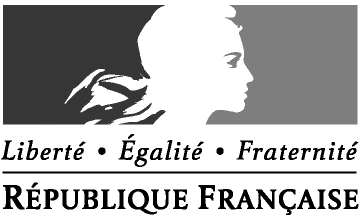 MINISTÈRE DE L’ENSEIGNEMENT SUPÉRIEUR, DE LA RECHERCHE ET DE L’INNOVATIONRendez-vous de carrière année scolaire 2021-2022 : compte-rendu (modèle 5A : fonctions d’enseignement à titre principal)Prénom de l’agent :					Nom :Date de naissance :			Corps et grade :					Échelon :Établissement/organisme :Appréciation littérale de l’évaluateur sur la valeur professionnelle de l’agent(10 lignes maximum)Prénom et nom de l’évaluateur :Qualité :Date et signature (avec tampon si possible) :Observations de l’agent*(10 lignes maximum)*Cette partie doit obligatoirement être renseignée par l’agent (si pas d’observations particulières, inscrire « Pas d’observations »)Date et signature de l’agent :Cadre réservé au ministre de l’éducation nationale, de la jeunesse et des sportsAppréciation finale sur la valeur professionnelle de l’agent L’ensemble des éléments précédents est communiqué à l’agentNiveau d’expertiseÀ consoliderSatisfaisantTrès satisfaisantExcellentPrendre en compte la diversité des élèves et s'assurer de l'acquisition de savoirs et savoir-faire par les élèvesCoopérer au sein d'une équipe Contribuer à l'action de la communauté éducative et coopérer avec les parents d’élèves et les partenaires de l’établissement Installer et maintenir un climat propice aux apprentissages Agir en éducateur responsable et selon des principes éthiques Accompagner les élèves dans leur parcours de formationS'engager dans une démarche individuelle et collective de développement professionnel À consolider SatisfaisantTrès satisfaisantExcellent